UPTON BY CHESTER AND DISTRICT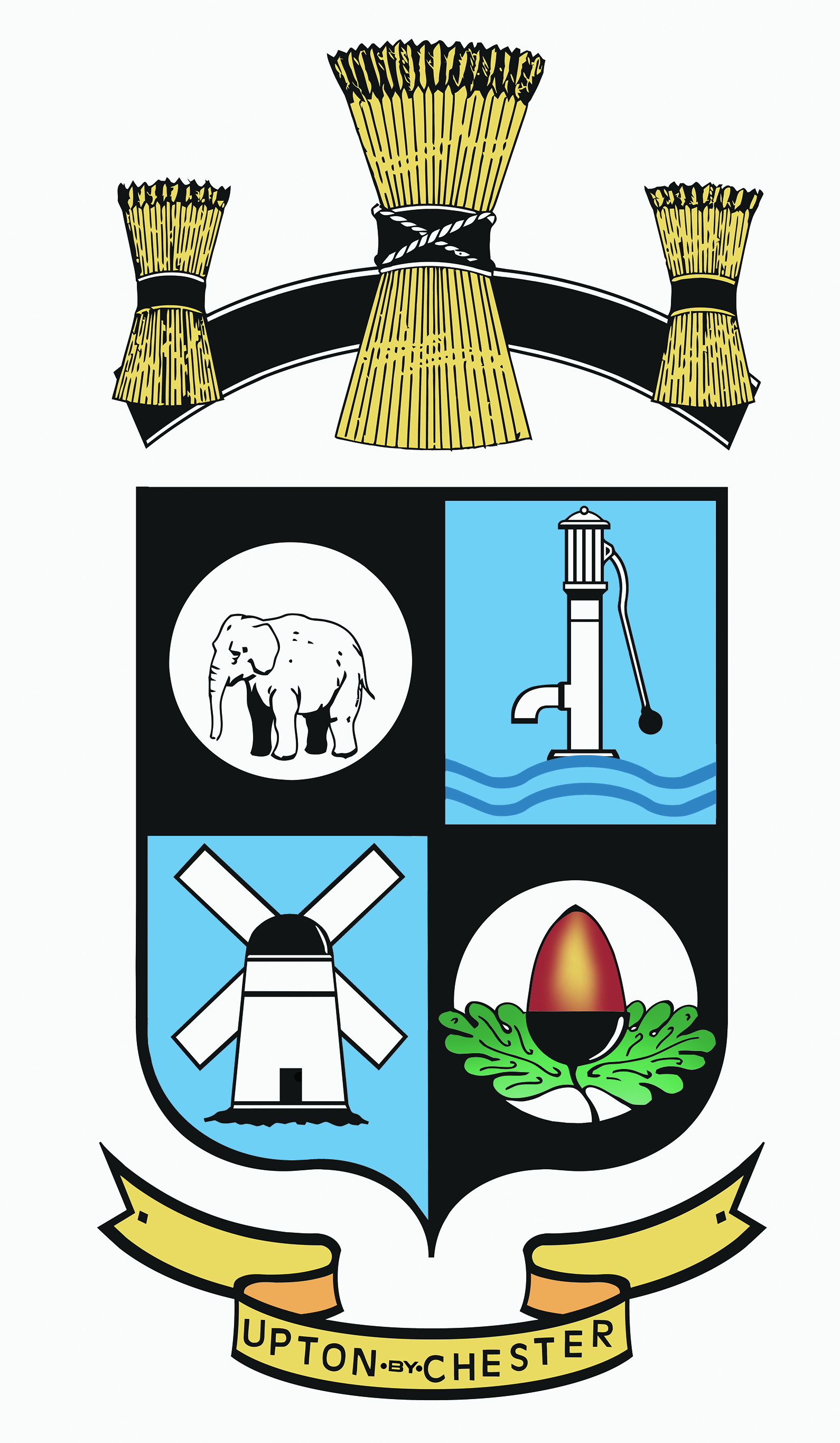  PARISH COUNCIL18 Gladstone RoadChesterCH1 4BY07584415343Email: clerk@uptonbychester.org.ukDear Member,You are summoned to the Meeting of the Finance Committee of Upton by Chester & District Parish Council to be held at 7.00pm on Monday 27th November 2017 at Upton Pavilion, Wealstone Lane, Upton, Chester.The business to be transacted at the meeting is detailed on the agenda below. Please note that Standing Orders will apply at this meeting.  22.11.17				Signed………S Pollard………..						Clerk to the Parish Council1. APOLOGIES FOR ABSENCE.To receive apologies for absence as reported to the clerk.2. DECLARATIONS OF INTEREST.Members are invited to declare any interests they may have in any items on this agenda as per the Code of Conduct.3. MINUTES.To approve the Minutes of the Meeting held on 6th November 2017.4. CLERK’S REPORT.To receive a report from the clerk on the actions taken on the resolutions made at the last meeting.5. BUDGET 2018/19.To consider the budget requirements for 2018/19 (documents to be circulated).6. SPONSORSHIP.To approve the amended draft sponsorship policy and make a recommendation to the full Parish Council. 7. DATE AND TIME OF THE NEXT MEETING.To agree the date and time of the next meeting of the Finance Committee.